線上同步教學~班級會議室(桌機、筆電版)請使用             進入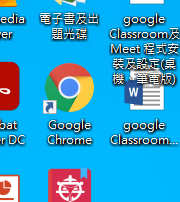 進入Gmail (google.com)網站依照下面步驟操作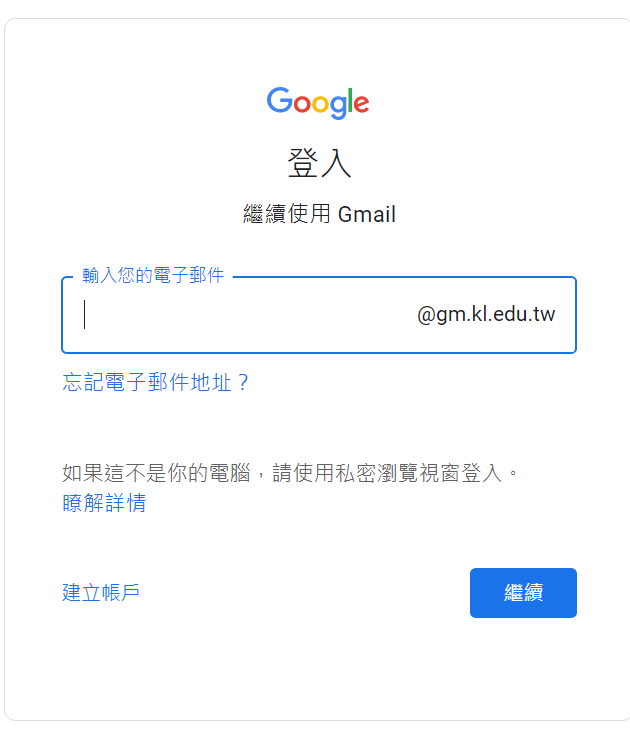 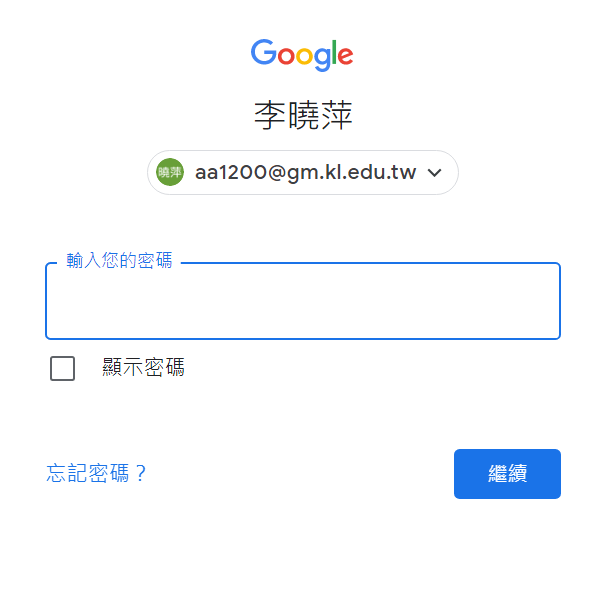 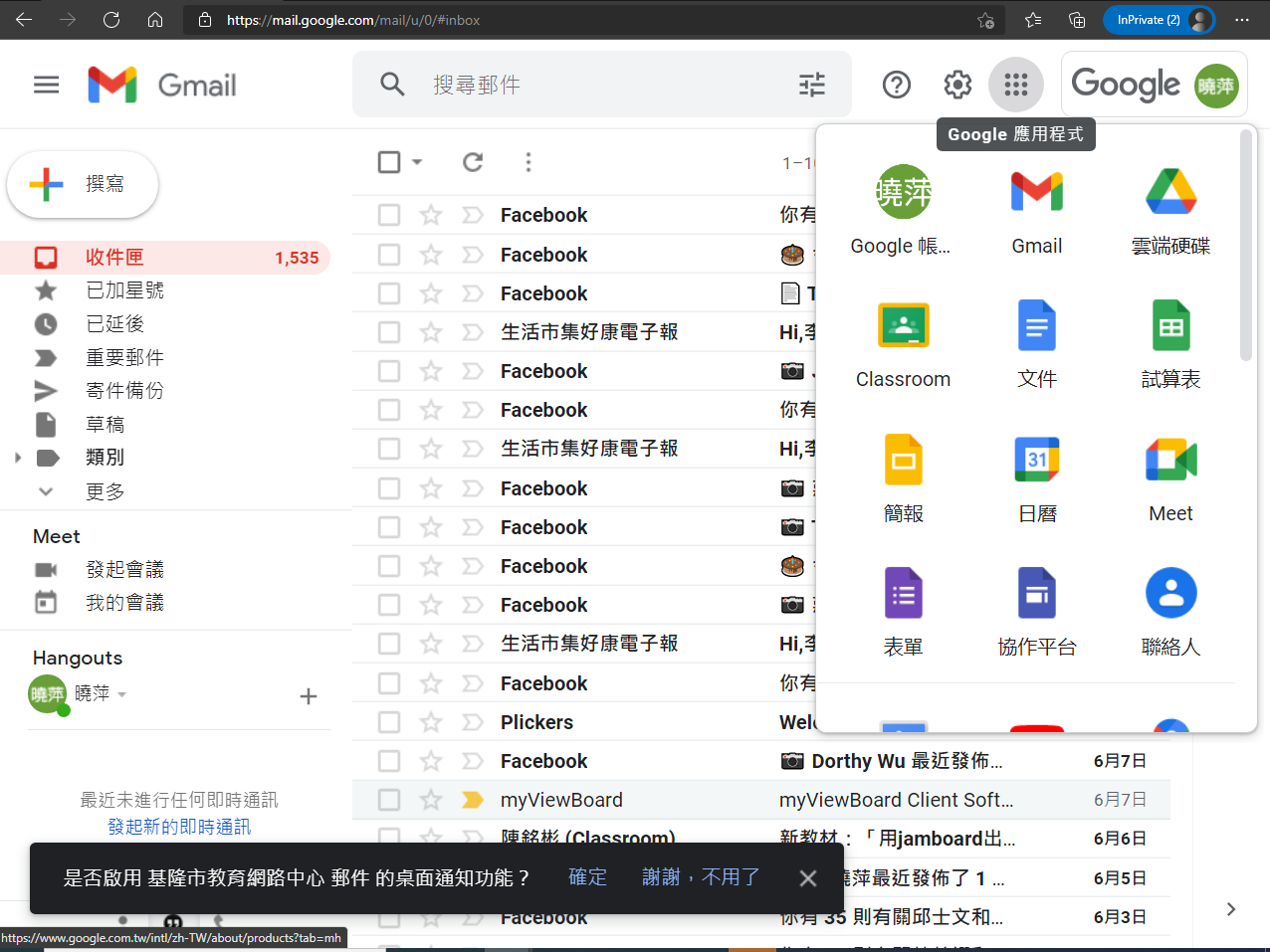 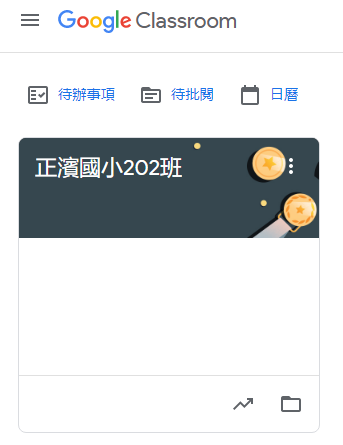 其他相關說明:正濱國小資訊教育網https://jweb.kl.edu.tw/1395線上教學區線上軟體使用教學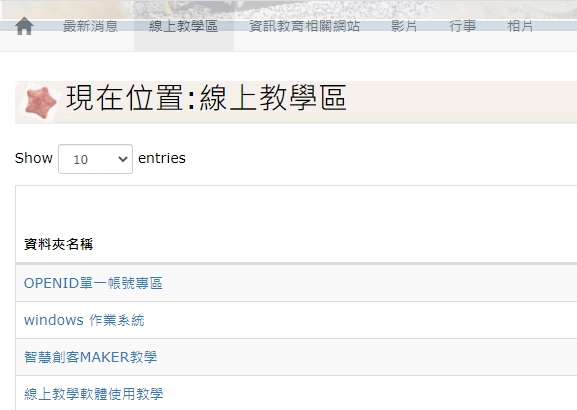 